Kristiinan urheilijat r.y.                                     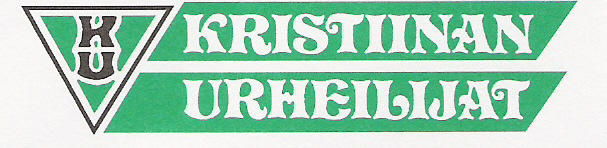 Sääntömääräinen syyskokous Maanantai 20.11 2017 Klo. 18.30EsityslistaKokouksen avaus Puheenjohtajan valintaSihteerin valinta Ääntenlaskijoiden ja pöytäkirjan tarkastajien valintaTodetaan läsnäolijat ja äänioikeutetut jäsenetKokous todetaan laillisesti kokoon kutsutuksi ja päätösvaltaiseksiEsityslistan hyväksyminenPäätetään mitkä urheilumuodot ovat seuran ohjelmassa tulevana toimikautenaToimintasuunnitelma 2018Talousarvio 2018Yleissuunnitelma 2018-Valitaan seuran puheenjohtajaValitaan johtokunta 6 jäsentäValitaan kaksi toiminnantarkastajaa ja vara toiminnantarkastajatValitaan puheenjohtajat ja jäsenet jaostoihin sekä muut tarvittavat toimihenkilötVahvistetaan liittymis-, jäsen- ja kannattajajäsenmaksujen suuruusAnnetaan johtokunalle valttuudet valita edustajat eri toimielimiin joihin seuralla paikkaJohtokunnan tai jäsenten §11 mukaan vireille asettamat asiatMuut asiatKokouksen päättäminen_______________________		____________________________Puheenjohtaja			Sihteeri_______________________		____________________________Pöytäkirjantarkastaja		Pöytäkirjantarkastaja